Kindness CalendarWeek 1: Looking After Ourselves 
(How many of these challenges can you complete next week?)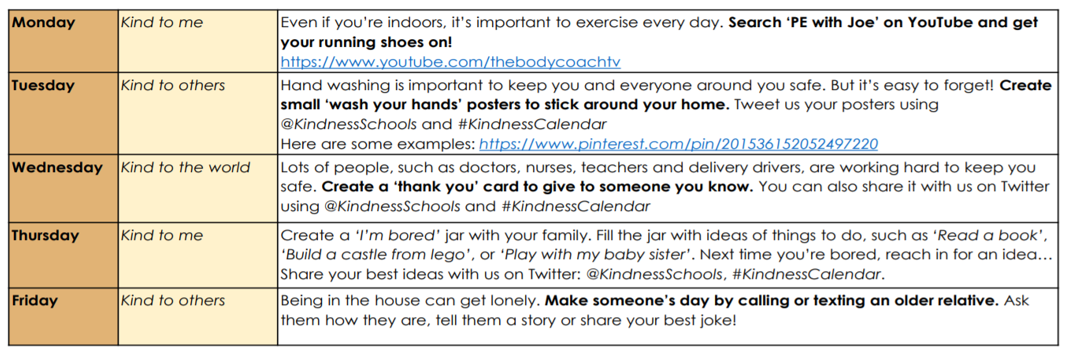 Courtesy of The Kindness School Foundation. 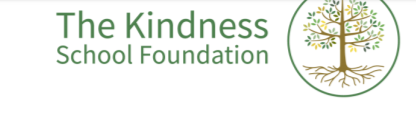 